5070DS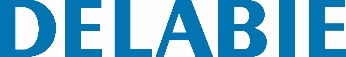 L-shaped stainless steel grab bar, satin, H. 750mmАртикул: 5070DS Технические характеристикиL-shaped grab bar Ø 32mm, for PRM, right model. Helps the user stand and secures movement in the bath or shower. Can be used as a shower rail by adding a sliding shower head holder and/or soap dish. Dimensions: 750 x 450mm.Tube thickness: 1.5mm. Bacteriostatic 304 stainless steel tube.Stainless steel with UltraSatin polished satin finish, uniform non-porous surface for easy maintenance and hygiene.. Plate welded to the tube by invisible safety bead weld (process exclusive to "ArN-Securit”). 40mm gap between the bar and the wall: minimal space prevents the forearm passing between the bar and the wall, reducing the risk of fracture in case of loss of balance. Fixings concealed by a 3-hole cover plate, 304 stainless steel, Ø 72mm. Supplied with stainless steel screws for concrete walls. Tested to over 200kg. Maximum recommended user weight 135kg.Bar comes with 10 year warranty. CE marked.